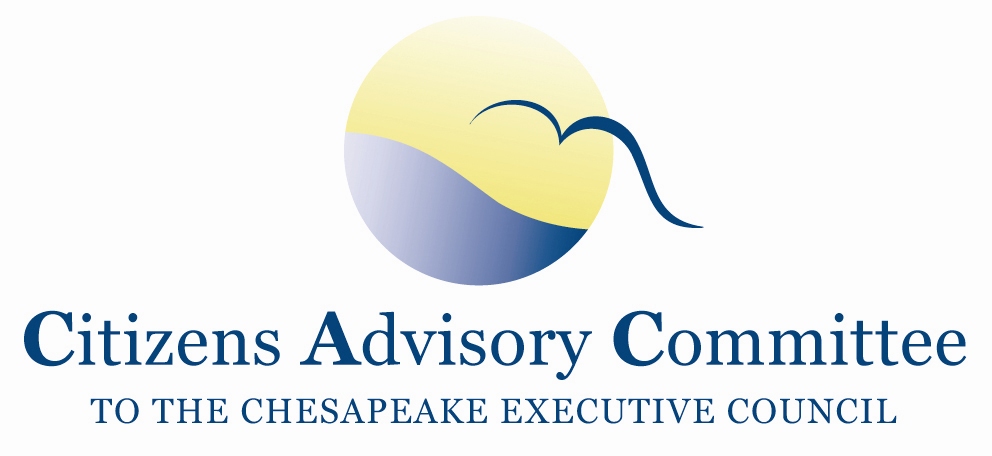 Citizens Advisory CommitteeMeeting AgendaFebruary 27-28, 2014_______________________________________________________________________________________________________________________________________Hampton Inn & Suites Baltimore Inner Harbor131 E. Redwood StreetBaltimore, MD 21202Thursday, February 27- Fidelity Room11:00 a.m.	Call to Order…………………………………………………………….…...John Dawes, Chair 		Welcome and Introductions 		Welcome new VA CAC member, Hobey Bauhan11:05 a.m.	Maryland Updates……………………………Joseph Gill, Secretary, MD Natural ResourcesFrank Dawson, Deputy Secretary, MD Natural ResourcesPerspectives on the Chesapeake Bay Agreement Leadership of the Chesapeake Executive CouncilConowingo Dam relicensing and recent study on sediment impact Key bills in the Maryland Legislative Session12:15 a.m.	Lunch – Second Floor Upper Lobby1:00 p.m.	Bay Program Updates………………………..………….…………………………Jim Edward,Deputy Director, EPA Chesapeake Bay ProgramReport to CongressExecutive Order Action PlanDraft Bay Agreement- timeline and comments to date2014 CBP PrioritiesFY14 EPA CBP budget Status Report2-Year Milestones Progress ReportsHomeowner BMP Verification WorkMidpoint Assessment of TMDL and 2-Year Milestones Progress2:00 p.m.	Environmental Education in BaltimoreLiving Classrooms Foundation………………………………………………….....Scott Rainer Pride of Baltimore student trips………………………………………..…Captain Jamie Trost3:05 p.m.	Break3:15 p.m.	New Insights Report: Science-based evidence of water quality improvements, challenges, and opportunities in the Chesapeake …………………………….………………Bill DennisonVice President for Science Applications, University of Maryland Center for Environmental Studies (UMCES)Case studies from across Chesapeake Region illustrate successes and challenges in restoring local healthy waters4:00 p.m.	History of Bay Agreements: Perspectives from the Chesapeake Bay Commission…………... Ann Swanson, Executive Director, Chesapeake Bay Commission (CBC)Past Chesapeake Bay Agreements- What legislation did they prompt?The Current Bay Agreement - What is missing?Broader CBC work priorities for the near term5:00 p.m.	CAC Business MeetingApproval of CAC December 2013 meeting minutesUpdates from Members and StaffReport on the Executive Council Meeting on Dec 12, 2013Brief discussion on Inclusion/Environmental Justice as a CAC priorityJurisdictions’ legislative briefings5:30 p.m.	Meeting Recess7:00 p.m.	Dinner- Brio		Members will continue to discuss agenda topics and issues of importance in the Bay Watershed. Friday, February 28- Fidelity RoomBreakfast is served starting at 6:00 am on the Second Floor Upper Lobby where lunch was served yesterday.8:00 a.m.	Call to Order……………………………...………………………..…Charlie Stek, Vice Chair 8:05 a.m.	Chesapeake Bay Programs Public Service Announcement Video: What does it take to restore and protect the Chesapeake Bay? CAC Member Presentations and Discussion on potential CAC 2014 priorities9:50 a.m.	Break			 10:00 a.m.	Call into the Principals’ Staff Committee meeting for discussion and decisions on governance in the Bay Agreement12:00 p.m.	Meeting Wrap-up 12:15 p.m.	AdjournNext CAC Meeting is May 15-16, 2014